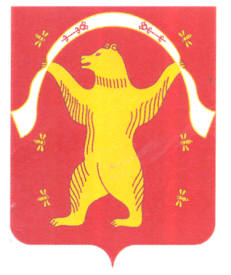 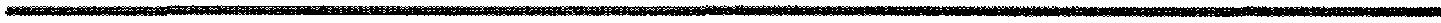 КАРАР                                                                                                   РЕШЕНИЕОб утверждении  схемы водоснабжения  в сельском поселении Урьядинский сельсовет муниципального района Мишкинский район Республики БашкортостанВо исполнение требований Федерального закона от 07.12.2011 № 416-ФЗ “О водоснабжении и водоотведении” и в целях улучшения качества услуг водоснабжения на территории сельского поселения Урьядинский сельсовет муниципального района Мишкинский район Республики Башкортостан, Совет сельского поселения Урьядинский сельсовет муниципального района Мишкинский район Республики Башкортостан РЕШИЛ:1.Утвердить схему водоснабжения на территории сельского поселения Урьядинский сельсовет муниципального района Мишкинский район Республики Башкортостан (согласно приложению).2. Настоящее решение обнародовать на информационном  стенде в здании администрации сельского поселения Урьядинский сельсовет  по адресу: д.Урьяды, ул.Фатхинурова, д.22.3. Контроль  за исполнением настоящего  решения оставляю за собой.Глава сельского поселения   Урьядинский сельсовет  муниципального района Мишинский районРеспублики Башкортостан                                                                              Р.Т.Загитов                                                                                                                                                              Д.Урьяды20 декабря 2014 года№ 289